ГлаголТест 1.      Какое слово называет действие предметов?1. Слова состояния: жарко, холодно, тихо.2. Глаголы: жарить, похолодало, стихает.Тест 2.      Какое слово отвечает на вопрос что
делает?Весь ландшафт спит.  1. Первое.         2. Второе.               3. Третье.Тест 3.      Какое слово отвечает на вопрос что   сделать?Показать тебе твою xamy?1. Первое.    2. Второе.     3. Третье           4. Четвёртое.Тест 4.      Укажите глагол со значением «трудовые    действия».1. Решать (задачу).       2. Косить (траву).           3. Проявлять (характер).Тест 5.      Укажите глаголы со значением «говорение, речь».1. Утвердиться (во мнении).    2. Проговорил (шёпотом).     3. Декламировал (стихотворение).Тест 6.      Укажите глаголы со значением «умственная деятельность».1. Воображать.   2. Сопоставлять.       3. Пробовать.Тест 7.      Укажите глаголы со значением «перемещение в пространстве».1. Торопиться.            2. Плыть.                           3. Спускаться.Тест 8.      Укажите глаголы со значением «состояние   человека и его изменение».1. Печалиться.      2. Просыпаться.             3. Стареть.Тест 9.      Укажите глаголы, называющие то, что происходит в природе.1. Смеркаться.         2. Подмораживает.          3. Холодеть.Тест 10.    Укажите словосочетание с главным словом       глаголом.1. Рано вставать.      2. Пора вставать.Тест 11.    В какой пословице употреблён инфинитив?1. Со счастьем хорошо и по грибы ходить.    2. У кого много дел впереди, тот назад не оглядывается.Тест 12.    Какие признаки глагола имеет инфинитив?1. Время.       2. Вид.        3. Называет действие.Тест 13.    Какого из перечисленных грамматических  свойств не имеет инфинитив?1. Вид.       2. Возвратность/невозвратность.          3. Лицо.Тест 14.    Каким членом предложения является инфинитив?1. Не прикажите казнить, прикажите речь говорить.2. «Скажи мне, кумушка, что у тебя за страсть — кур красть?»— Крестьянин говорил Лисице, встретясь с нею.А. Подлежащее.   Б. Сказуемое или его часть.   В. Дополнение.    Г. Определение.Тест 15.    В каком предложении инфинитив входит в  состав сказуемого?1. Весной в своих грядах так рылся Огородник, как будто бы хотел он вырыть клад.2. Насытил злость Комар; Льва жалует он миром: из Ахиллеса вдруг становится Омиром и сам летит трубить свою победу по лесам.Тест 16.    Какие глаголы называются возвратными?1. Имеющие в своём составе -ся или -сь.       2. Имеющие при себе дополнение себя, себе.Тест 17.    В какой пословице употреблён возвратный  глагол?1. На грубое слово не сердись, на ласковое не сдавайся!2. Кстати промолчать что большое слово сказать.Тест 18.    Какие значения присущи возвратным глаголам?1. Кошка облизывается.                2. Собаки кусаются и лают.3. Новобрачные целуются.А.Возвратное значение («себя»).            Б. Значение взаимного действия («друг друга»).В. Значение постоянного свойства.       Тест 19.    Какой форме глагола соответствует написание -тъся?1. Инфинитиву.                       2. Форме 3-го лица.Тест 20.    В каком словосочетании в глагольной форме пишется -тся?1. Расстат..ся трудно с другом.           2. Со слезами растает..ся с другом.Тест 21.    Укажите примеры, в которых глагол стоит  в форме 3-го лица и пишется с -тся.1. Где-где только светят..ся узенькие окна.           2. Меж тем Руслан далёко мчит..ся .3. Желая светлым днём вполне налюбоваться, Орёл   поднебесью летал...Тест 22.    Нужно ли писать ь в глагольных формах?1. И сырые дрова загорают..ся.   2. Кто жить не умел, тому и помирать не выучит..ся.А. Пишется  ь.        Б. Пе пишется ь.Тест 23.    Частица не с глаголом пишется раздельно. Есть ли исключения из этого правила?1. Нет.2. Да: это глаголы, включающие приставку недо- со значением неполного, недостаточного действия.3. Да: это глаголы, без частицы не  не употребляющиеся.Тест 24.    Какие глаголы пишутся слитно с не?1. (Не)домогатъ, (не)годоватъ, (не)навидетъ.   2. (Не)догнать, (не)годитъся, (не)накрывать.Тест 25.    Какие глаголы пишутся раздельно с не?1. (Не)доехатъ, (не)переправляться, (не)решитъ.2. (Не)досолить суп, (не)достаёт зарплаты, (не)довыполнитъ задание.Тест 26.    Укажите вопросы к глаголам несовершенного вида.1. Что сделать? Что сделал? Что сделал бы? Что сделает?2. Что делать? Что делал? Что делал бы? Что делает?Тест 27.    Укажите глаголы совершенного вида.1. Расправлять, плавать, загорать, требовать, закрывать.2. Расправить, уплыть, загореть, потребовать, закрыть.Тест 28. Какие глаголы указывают на продолжительное, повторяемое действие?1. Совершенного вида.    2. Несовершенного вида.Тест 29. Какие глаголы указывают на однократно совершаемое, завершённое действие, результативное действие?1. Совершенного вида.     2. Несовершенного вида.Тест 30. В чём отличие глаголов несовершенного и  совершенного вида в сравниваемых парах?1. Решать — решить, писать — написать, класть — положить.2. Решать — прорешать, писать — переписать, класть — сложить.А. Отличаются только грамматическим значением вида.Б. Отличаются грамматическим значением  и лексическим значением (его оттенками).Тест 31. Как могут быть образованы глаголы совершенного вида от глаголов несовершенного вида?1. Перемолоть — перемалывать.      2. Разрешить — разрешать.       3. Обедать — пообедать.А. Присоединением приставки.  Б. Присоединением другого суффикса (заменой суффикса).В. С помощью чередований в корне и суффикса.                                                                                                                      ⁄                 ⁄Тест 32. Как образован глагол совершенного вида  в паре засыпать — засыпать!1. Присоединением приставки. 2. Заменой слова другим с иной основой.  3. Изменением ударения.Тест 33. Найдите глаголы, образованные заменой  слов с иной основой при образовании пары по виду (совершенный/несовершенный).1. Бросить — бросать, дать — давать, злиться — обозлиться.2. Говорить — сказать, брать — взять, ловить — поймать.Тест 34. Найдите парный глагол другого вида к глаголу говорить.1 Проговорить.       2. Говаривать.                3. Сказать.Тест 35.    Определите вид глаголов в предложениях.1. Во весь опор назад он скачет.   2. С середины неба глядит месяц.     3. Песни умолкли.А. Совершенный вид.             Б. Несовершенный вид.Тест 36. Глагол обозначает действия, протекающие различно. Какому наклонению соответствует каждое из указанных действий по характеру протекания?1. Действие реально происходит во времени.2. Действие возможно лишь при определённом условии.3. Действие, к которому говорящий побуждает или запрещает его совершать.А. Повелительное наклонение.          Б. Условное наклонение.             В. Изъявительное наклонение.Тест 37.    В каком предложении глагол изъявительного наклонения?1. Ко рву примчался конь ретивый.                    2. Готовься, друг, на смертну сечу.Тест 38.    В каком предложении глагол повелительного наклонения?1. Знаете ли вы украинскую ночь?          2. О муза, расскажи торжественный походТест 39.    В каком предложении глагол условного наклонения?1. Петя проболел всю зиму.               2. Уж воду бы таскал, коль нет в тебе уменья!Тест 40.    Определите форму наклонения у глаголов.1. Вьюги да метели под февраль полетели.   2. Береги платье снову, а честь смолоду.3. Кабы, знал, где упасть, так соломки бы подостлал.А. повелительное  наклонение.    Б.  условное наклонение.     В. Изъявительное наклонение.Тест 41. Если глаголы настоящего времени обозначают действие, которое происходит в тот момент, когда о нём говорят (момент речи), то глаголы прошедшего времени обозначают  действие, которое произошло до момента речи (прежде), а будущее — действие, которое произойдёт после момента речи (впоследствии).1. Это утверждение верно.                 2. Это утверждение ошибочно.Тест 42.    Определите время глаголов в предложениях.1. Солнце жгло .       2. А вверху всё дышит, всё дивно, всё торжественно.3. Завтра трубы затрубят, завтра громы загремят.
А. Настоящее время.     Б. Будущее время.       В. Прошедшее время.Тест 43. Как связаны грамматические признаки глагола «время» и «вид»?1. Глаголы совершенного и несовершенного вида имеют одинаковое количество форм времени: настоящее, прошедшее, будущее.2. Глаголы несовершенного вида имеют все три формы времени: настоящее, прошедшее и будущее.3. Глаголы совершенного вида имеют две формы времени: будущее и прошедшее, а настоящее время у
них отсутствует.Тест 44. Глаголы совершенного и несовершенного вида имеют формы будущего времени, но  одинаково ли они образуются?1. Да, одинаково. 2. Нет, по-разному: глаголы совершенного вида имеют простую форму, а несовершенного вида имеют  сложную форму будущего времени, состоящую из   двух слов (спрягаемый глагол быть и инфинитив  данного глагола).Тест 45. Какому глаголу принадлежит форма будущего времени поделю1. Делить.       2. Поделить.Тест 46. Какому глаголу принадлежит форма будущего времени будем катать?1. Катнуть.               2. Катать.Тест 47.    Определите время и вид глагола.1. А теперь взглянем от России на запад.      2. На листву, как на чудо, я гляжу благодарного.А. Настоящее время, несовершенный вид.
Б. Будущее время, совершенный вид.48.    Как образуются формы прошедшего времени?1. От основы инфинитива с помощью суффикса -л-, окончаний: 0, -а, -о, -и.2. От основы настоящего времени с помощью личных окончаний.49.        Если перед суффиксом -л- прошедшего времени глагола сохраняется гласная, стоявшая перед окончанием инфинитива, то в    глаголах се..л, ве..л, ре..л пишется буква:          1.Е                       2. ЯТест 50.    В каком глаголе пишется буква и?1. Кле..л авиамодель.    2. Та..л снег.Тест 51.    Как изменяется глагол в прошедшем времени?1. По лицам и числам.2. По родам и числам.Тест 52.    Что можно определить с помощью личного
окончания глагола?1. Род и число.2. Спряжение, лицо и число.Тест 53.    В каком времени глагол изменяется по лицам и числам, т. е. спрягается?1. В настоящем времени.2. В прошедшем времени.3. В будущем времени.Тест 54.    Если в 1-м лице глагол называет действие
говорящего, во 2-м лице  — действие собеседника (адресата речи), в 3-м — действие любого человека или предмета, о котором  идёт речь, то определите лицо глаголов в    указанных предложениях.1. О, вы не знаете украинской ночи!2. Конь кипит под седоком.3. ...Одну молитву чудную твержу я наизусть.
А. 1-е лицо.
Б. 2-е лицо.
В. 3-е лицо.Тест 55. Укажите предложение, в котором глагол в форме 2-го лица передаёт обобщённое значение (действие любого человека).1. Богатырь ты будешь с виду и казак душой.2. Мало ешь — долго будешь сытым, много ешь — быстро становишься голодным.Тест 56. Укажите конструкцию с глаголом 3-го лица в безличном значении.1. Трава пахнет свежестью.2. Пахнет свежестью от травы.Тест 57. Назовите предложение с безличным глаголом.1. Где наше не пропадало.2. И хочется и колется.3. Каково живётся, таково и спится.Тест 58. Определите значение глагольных форм в пословицах.1. Вскачь не напашешься.2. За одного учёного двух неучёных дают, да и то не берут.А. Значение 2-го лица.
Б. Значение 3-го лица.
В. Значение обобщённости.Тест 59. Пишется ли ь в глаголах?Молчиш.., заиграеш.. .
Скроеш..ся, проговориш..ся.А. Пишется ь.
Б. Не пишется ь.Тест 60.    Если в глаголах II спряжения пишутся окончания -у(-ю), -ишь, -ит, -им, -ите, -am (-ят), то укажите глаголыI спряжения.1. Леп..т, смотр..шь, завис..т, леч.м, держ..те.
2. Просе..т, стел..шь, зелене..т, красне…те, ропщ..т.Тест 61.  Если в глаголах I спряжения пишутся окончания -у(-ю), -ешь, -em, -ем, -ете, -ут (-ют), то какие глаголы даны в словосочетаниях?1. Верт..шь головой.2. Бре..шься по утрам.3. Беж..шь быстро.4. Хоч..т конфет.А. II спряжения.  Б. I спряжения.     В. Разноспрягаемые.Тест 62. Как изменяются глаголы в условном наклонении?1. По лицам и числам.2. По родам и числам.Тест 63. Как образуются глаголы условного наклонения?1. С помощью частицы бы от глагола в форме прошедшего времени.2. С помощью особых личных окончаний.Тест 64. В каком предложении частица бы принадлежит глаголу условного наклонения и пишется раздельно?1. Что (бы) он ни говорил, на морозе слова плохо слышались через тёплые, надвинутые глубоко на  лоб и уши шапки.2. Что (бы) он не говорил на морозе, бабушка крепко
завязала внуку шарф, укутав подбородок, рот и нос.Тест 65. Как образуются глаголы повелительного  наклонения?1. С помощью частицы бы от глагола в форме прошедшего времени.2. С помощью личных окончаний от основы настоящего времени.3. С помощью суффиксов -и- и нулевого от основ настоящего/будущего времени.Тест 66. В каких глаголах повелительного наклонения следует писать ь?1. Отреж.. .2. Ляг.. .3. Съеш.. .Тест 67. Надо ли писать ь в глаголах повелительного наклонения?Спряч.., спрячься, спрячетесь.1. Писать ь надо.2. Писать ь не надо.Тест 68. Если в глаголах повелительного наклонения сохраняется основа настоящего/будущего времени, то от какой из основ образована форма согревайтесь!1. Согреться.2. Согревать.3. Согреваться.Тест 69. Каким членом предложения может быть безличный глагол?1. Сказуемым в предложении с подлежащим.2. Сказуемым в предложении без подлежащего.3. Подлежащим в предложении без сказуемого.Тест 70. Если при изменении глагола сохраняется суффикс -ыва-/-ива- в 1-м лице единственного числа, то в прошедшем времени и инфинитиве он также пишется. Какие глаголы отвечают этому правилу?1. Развинчивать, прикручивал, отворачивался.2. Протанц..вал, разрисовал, заведовал.Тест 71.    Найдите глаголы с суффиксом -ова-/-ева-.1. Рассказывать, настаивал, заинтересовывать.2. Облиц..вать, продиктовать, посоветовал.ОТВЕТЫЛЕКСИКАТест 1.       Выберите слово, лексическое значение которого — состояние.1. Бесконечность.       2. Усталость.            3. Словесность.Тест 2.       Выберите слово, лексическое значение которого — действие, процесс.1. Растение.                    2. Стремление.Тест 3.      Три слова в этом предложении называют... Что?Как шитый полог, синий свод пестреет частыми звездами .1. Действие.              2. Признак.                   3. Состояние.Тест 4. Если слова могут объединяться в тематические группы, называя круг близких явлений, предметов, действий, то какое слово «лишнее»?1. Коньки.                2. Сосульки.              3. Плавать.                4. Снегурочка.Тест 5. Каким словом можно заменить выделенное слово?В накалённой Туркмении... археологи извлекали  из праха множество глиняных остраконов.
На их поверхности были обнаружены намазанные краской черты, таинственных знаков. О чём говорят эти письмена?1. Дощечек.           2. Черепков.Тест 6. Одинаково ли лексическое значение слова дом в следующих парах предложений?1. Мне жалко, что теперь зима и комаров не слышно в доме. — Наши семьи дружат домами.2. Вот моя деревня, вот мой дом родной. — ... И вдруг перед собою с холма господский  видит дом.А. Да.           Б. Нет.Тест 7.      Укажите слово, имеющее прямое значение.Сквозь волнистые туманы  пробирается луна. На печальные поляны льёт печально свет она.1. Луна.       2. Льёт.      Тест 8.      Определите слово, имеющее омоним.1. Стекло.       2. Стена.Тест 9.    Отметьте синонимы, которые принадлежат  разным стилям речи.1. Блестеть, сиять, светить.   2. Печаль, кручина.      3. Давно, когда-то, некогда.Тест 10.    Сколько слов в предложении имеют переносное значение?Перо его местию дышит...1. Перо.    2. Перо, дышит.Тест 11.    Сравните выделенные слова и определите, чем они являются.Противотанковая мина — насмешливая мина.1. Многозначные слова.    2. Омонимы.Тест 12.    Сравните выделенные слова и определите, чем они являются.Преступить закон — приступить к делу.1. Антонимы.   2. Синонимы.       3. Омонимы.Тест 13.    Какие слова использованы в предложении?Это была не просто тишина, а безмолвие окружающей природы.1. Синонимы.         2. Антонимы.ОТВЕТЫМОРФЕМИКАТест 1.      Какая основа в слове пригодиться?1. Пригодить       2. Пригодии        3. Пригоди - сяТест 2.      Укажите слова, не имеющие окончаний.
Пламя высоко; ревмя реветь.1. Пламя.   2. Ревмя.     3. Высоко.Тест 3. Слова каких частей речи не имеют окончаний, так как не изменяются по падежам,
родам и т. п.?1. Глагол.  2. Имя числительное.    3. Наречие.Тест 4.      Укажите слово с нулевым окончанием.1. Озноб.       2. Над.       3. Наугад.Тест 5.      Какое утверждение правильно?1. В словах сам, шрам, там нулевое окончание.2. В словах сам, шрам, там нет окончания.3. В словах сам, шрам (склоняемых) нулевое окончание, а несклоняемое наречие там его не имеет.4. В словах сам, шрам, там окончание одинаковое -ам.Тест 6.      В каком слове -ей является окончанием?1. Ручей.       2. Ножей.         3. Воробей.Тест 7. В каких словоформах -ой входит в состав  основы?1. Конвой.           2. Живой.            3. Отвагой.Тест 8.      Какие слова являются однокоренными?1. Запах, пахарь, пахать, пахнуть, пахучий.2. Краса, красивый, краска, украшение, красильня.Тест 9.      Какие слова имеет приставку?1. Доблесть,     2. Довезти.      3. Высота.      4. Выстрел.Тест 10.    Какую приставку имеют слова?1. Отапливать, отоварить, отощать.                       (А. От-.    Б. О-.)2. Подарок, подать, поделить.                                         (А. По-.     Б. Под-.)Тест 11. Одинакова ли приставка в словах?Надавить, надоить, нашить.
1. Да.    2. Нет.Тест 12. Какое слово соответствует схеме?                                                              1. Ленивица.        2. Львица.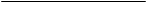 Тест 13. Какие приставки имеют значение высшей   степени качества, проявления признака?1. При-, над-.                        2. Пре-, сверх-.Тест 14. Какое слово и какой суффикс соответствуют выражению следующих лексических   значений?1. Заботящийся о своём доме, материальном благополучии, достатке.А. Домашний (-ашн-).   Б. Домовитый (-овит-).   В. Домовой (-ое-).2. Обладающий сильным звонким голосом.      А. Голосистый (-ист-).    Б. Голосовой (-ое-).Тест 15.    Укажите слово, в котором корень никогда   не выступает без суффикса или окончания.1. Багряный.    2. Газетчик.ОТВЕТЫГлаголТест 1.      Какое слово называет действие предметов?1. Слова состояния: жарко, холодно, тихо.               2. Глаголы: жарить, похолодало, стихает.Тест 2.      Какое слово отвечает на вопрос что     делает?Весь ландшафт спит.  1. Первое.         2. Второе.               3. Третье.Тест 3.      Какое слово отвечает на вопрос что   сделать?Показать тебе твою xamy?1. Первое.    2. Второе.     3. Третье           4. Четвёртое.Тест 4.      Укажите глагол со значением «трудовые    действия».1. Решать (задачу).       2. Косить (траву).           3. Проявлять (характер).Тест 5.      Укажите глаголы со значением «говорение, речь».1. Утвердиться (во мнении).    2. Проговорил (шёпотом).     3. Декламировал (стихотворение).Тест 6.      Укажите глаголы со значением «умственная деятельность».1. Воображать.   2. Сопоставлять.       3. Пробовать.Тест 7.      Укажите глаголы со значением «перемещение в пространстве».1. Торопиться.            2. Плыть.                           3. Спускаться.Тест 8.      Укажите глаголы со значением «состояние   человека и его изменение».1. Печалиться.      2. Просыпаться.             3. Стареть.Тест 9.      Укажите глаголы, называющие то, что происходит в природе.1. Смеркаться.         2. Подмораживает.          3. Холодеть.Тест 10.    Укажите словосочетание с главным словом       глаголом.1. Рано вставать.      2. Пора вставать.Тест 11.    В какой пословице употреблён инфинитив?1. Со счастьем хорошо и по грибы ходить.    2. У кого много дел впереди, тот назад не оглядывается.Тест 12.    Какие признаки глагола имеет инфинитив?1. Время.       2. Вид.        3. Называет действие.Тест 13.    Какого из перечисленных грамматических  свойств не имеет инфинитив?1. Вид.       2. Возвратность/невозвратность.          3. Лицо.Тест 14.    В каком предложении инфинитив входит в  состав сказуемого?1. Весной в своих грядах так рылся Огородник, как будто бы хотел он вырыть клад.     2. Насытил злость Комар; Льва жалует он миром: из Ахиллеса вдруг становится Омиром и сам летит трубить свою победу по лесам.Тест 15.    Какие глаголы называются возвратными?1. Имеющие в своём составе -ся или -сь.       2. Имеющие при себе дополнение себя, себе.Тест 16.    В какой пословице употреблён возвратный  глагол?1. На грубое слово не сердись, на ласковое не сдавайся!2. Кстати промолчать что большое слово сказать.Тест 17.   Какие значения присущи возвратным глаголам?1. Кошка облизывается.                2. Собаки кусаются и лают.              3. Новобрачные целуются.А.Возвратное значение («себя»).            Б. Значение взаимного действия («друг друга»).В. Значение постоянного свойства.       Тест 18   Какой форме глагола соответствует написание -тъся?1. Инфинитиву.                       2. Форме 3-го лица.Тест 19.    В каком словосочетании в глагольной форме пишется -тся?1. Расстат..ся трудно с другом.           2. Со слезами растает..ся с другом.Тест 20.    Укажите примеры, в которых глагол стоит  в форме 3-го лица и пишется с -тся.1. Где-где только светят..ся узенькие окна.           2. Меж тем Руслан далёко мчит..ся .3. Желая светлым днём вполне налюбоваться, Орёл   поднебесью летал...Тест 21.    Нужно ли писать ь в глагольных формах?1. И сырые дрова загорают..ся.   2. Кто жить не умел, тому и помирать не выучит..ся.А. Пишется  ь.        Б. Не пишется ь.Тест 22.    Частица не с глаголом пишется раздельно. Есть ли исключения из этого правила?1. Нет.2. Да: это глаголы, включающие приставку недо- со значением неполного, недостаточного действия.3. Да: это глаголы, без частицы не  не употребляющиеся.Тест 23.    Какие глаголы пишутся слитно с не?1. (Не)домогатъ, (не)годоватъ, (не)навидетъ.   2. (Не)догнать, (не)годитъся, (не)накрывать.Тест 24.    Какие глаголы пишутся раздельно с не?1. (Не)доехатъ, (не)переправляться, (не)решитъ.2. (Не)досолить суп, (не)достаёт зарплаты, (не)довыполнитъ задание.Тест 25.    Укажите вопросы к глаголам несовершенного вида.1. Что сделать? Что сделал? Что сделал бы? Что сделает?2. Что делать? Что делал? Что делал бы? Что делает?Тест 26.    Укажите глаголы совершенного вида.1. Расправлять, плавать, загорать, требовать, закрывать.2. Расправить, уплыть, загореть, потребовать, закрыть.Тест 27. Какие глаголы указывают на продолжительное, повторяемое действие?1. Совершенного вида.    2. Несовершенного вида.Тест 28. Какие глаголы указывают на однократно совершаемое, завершённое действие, результативное действие?1. Совершенного вида.     2. Несовершенного вида.Тест 29. В чём отличие глаголов несовершенного и  совершенного вида в сравниваемых парах?1. Решать — решить, писать — написать, класть — положить.2. Решать — прорешать, писать — переписать, класть — сложить.А. Отличаются только грамматическим значением вида.Б. Отличаются грамматическим значением  и лексическим значением (его оттенками).Тест 30. Как могут быть образованы глаголы совершенного вида от глаголов несовершенного вида?1. Перемолоть — перемалывать.      2. Разрешить — разрешать.       3. Обедать — пообедать.А. Присоединением приставки.  Б. Присоединением другого суффикса (заменой суффикса).В. С помощью чередований в корне и суффикса.                                                                                                                       ⁄                 ⁄Тест 31. Как образован глагол совершенного вида  в паре засыпать — засыпать!1. Присоединением приставки. 2. Заменой слова другим с иной основой.  3. Изменением ударения.Тест 32. Найдите глаголы, образованные заменой  слов с иной основой при образовании пары по виду (совершенный/несовершенный).           1. Бросить — бросать, дать — давать, злиться — обозлиться.2. Говорить — сказать, брать — взять, ловить — поймать.Тест 33. Найдите парный глагол другого вида к глаголу говорить.1 Проговорить.       2. Говаривать.                3. Сказать.Тест 34.    Определите вид глаголов в предложениях.1. Во весь опор назад он скачет.   2. С середины неба глядит месяц.     3. Песни умолкли.А. Совершенный вид.             Б. Несовершенный вид.Тест 35. Глагол обозначает действия, протекающие различно. Какому наклонению соответствует каждое из указанных действий по характеру протекания?1. Действие реально происходит во времени.         2. Действие возможно лишь при определённом условии.3. Действие, к которому говорящий побуждает или запрещает его совершать.А. Повелительное наклонение.          Б. Условное наклонение.             В. Изъявительное наклонение.Тест 36.    В каком предложении глагол изъявительного наклонения?1. Ко рву примчался конь ретивый.                    2. Готовься, друг, на смертну сечу.Тест 37.    В каком предложении глагол повелительного наклонения?1. Знаете ли вы украинскую ночь?          2. О муза, расскажи торжественный походТест 38.    В каком предложении глагол условного наклонения?1. Петя проболел всю зиму.               2. Уж воду бы таскал, коль нет в тебе уменья!Тест 39.    Определите форму наклонения у глаголов.1. Вьюги да метели под февраль полетели.   2. Береги платье снову, а честь смолоду.3. Кабы, знал, где упасть, так соломки бы подостлал.А. повелительное  наклонение.    Б.  условное наклонение.     В. Изъявительное наклонение.Тест 40. Если глаголы настоящего времени обозначают действие, которое происходит в тот момент, когда о нём говорят (момент речи), то глаголы прошедшего времени обозначают  действие, которое произошло до момента речи (прежде), а будущее — действие, которое произойдёт после момента речи (впоследствии).1. Это утверждение верно.                 2. Это утверждение ошибочно.Тест 41.    Определите время глаголов в предложениях.1. Солнце жгло .  2. А вверху всё дышит, всё дивно, всё торжественно. 3. Завтра трубы затрубят, завтра громы загремят.
А. Настоящее время.     Б. Будущее время.       В. Прошедшее время.Тест 42. Как связаны грамматические признаки глагола «время» и «вид»?1. Глаголы совершенного и несовершенного вида имеют одинаковое количество форм времени: настоящее, прошедшее, будущее.2. Глаголы несовершенного вида имеют все три формы времени: настоящее, прошедшее и будущее.3. Глаголы совершенного вида имеют две формы времени: будущее и прошедшее, а настоящее время у   них отсутствует.Тест 43. Глаголы совершенного и несовершенного вида имеют формы будущего времени, но  одинаково ли они образуются?1. Да, одинаково. 2. Нет, по-разному: глаголы совершенного вида имеют простую форму, а несовершенного вида имеют  сложную форму будущего времени, состоящую из   двух слов (спрягаемый глагол быть и инфинитив  данного глагола).Тест 44. Какому глаголу принадлежит форма будущего времени поделю1. Делить.       2. Поделить.Тест 45. Какому глаголу принадлежит форма будущего времени будем катать?1. Катнуть.               2. Катать.Тест 46.    Определите время и вид глагола.1. А теперь взглянем от России на запад.      2. На листву, как на чудо, я гляжу благодарного.А. Настоящее время, несовершенный вид.      Б. Будущее время, совершенный вид.Тест 47.    Как образуются формы прошедшего времени?1. От основы инфинитива с помощью суффикса -л-, окончаний:  Ǿ, -а, -о, -и.2. От основы настоящего времени с помощью личных окончаний.Тест 48. Если перед суффиксом -л- прошедшего времени глагола сохраняется гласная, стоявшая перед окончанием инфинитива, то в   глаголах се..л, ве..л, ре..л пишется буква:      1.Е               2. ЯТест 49.    В каком глаголе пишется буква и?1. Кле..л авиамодель.                         2. Та..л снег.Тест 50.    Как изменяется глагол в прошедшем времени?1. По лицам и числам.                         2. По родам и числам.Тест 51.    Что можно определить с помощью личного   окончания глагола?1. Род и число.                               2. Спряжение, лицо и число.Тест 52.    В каком времени глагол изменяется по лицам и числам, т. е. спрягается?1. В настоящем времени.          2. В прошедшем времени.            3. В будущем времени.Тест 53.    Если в 1-м лице глагол называет действие   говорящего, во 2-м лице  — действие собеседника (адресата речи), в 3-м — действие любого человека или предмета, о котором  идёт речь, то определите лицо глаголов в    указанных предложениях.1. О, вы не знаете украинской ночи!    2. Конь кипит под седоком.     3..Одну молитву чудную твержу я наизусть.
А. 1-е лицо.               Б. 2-е лицо.               В. 3-е лицо.Тест 54. Укажите предложение, в котором глагол в форме 2-го лица передаёт обобщённое значение (действие любого человека).1. Богатырь ты будешь с виду и казак душой.2. Мало ешь — долго будешь сытым, много ешь — быстро становишься голодным.Тест 55. Укажите конструкцию с глаголом 3-го лица в безличном значении.1. Трава пахнет свежестью.                2. Пахнет свежестью от травы.Тест 56. Назовите предложение с безличным глаголом.1. Где наше не пропадало.            2. И хочется и колется.                    3. Каково живётся, таково и спится.Тест 57. Определите значение глагольных форм в пословицах.1. Вскачь не напашешься.                    2. За одного учёного двух неучёных дают, да и то не берут.А. Значение 2-го лица.               Б. Значение 3-го лица.                         В. Значение обобщённости.Тест 58. Пишется ли ь в глаголах?Молчиш.., заиграеш.., скроеш..ся, проговориш..ся.А. Пишется ь.                              Б. Не пишется ь.Тест 59.    Если в глаголах II спряжения пишутся окончания -у(-ю), -ишь, -ит, -им, -ите, -am (-ят), то укажите глаголыI спряжения.     1. Леп..т, смотр..шь, завис..т, леч.м, держ..те.      2. Просе..т, стел..шь, зелене..т, красне…те, ропщ..т.Тест 60.  Если в глаголах I спряжения пишутся окончания -у(-ю), -ешь, -em, -ем, -ете, -ут (-ют), то какие глаголы даны в словосочетаниях?1. Верт..шь головой.      2. Бре..шься по утрам.   3. Беж..шь быстро.    4. Хоч..т конфет.А. II спряжения.  Б. I спряжения.     В. Разноспрягаемые.Тест 61. Как изменяются глаголы в условном наклонении?1. По лицам и числам.                          2. По родам и числам.Тест 62. Как образуются глаголы условного наклонения?1. С помощью частицы бы от глагола в форме прошедшего времени.2. С помощью особых личных окончаний.Тест 63. В каком предложении частица бы принадлежит глаголу условного наклонения и пишется раздельно?1. Что (бы) он ни говорил, на морозе слова плохо слышались через тёплые, надвинутые глубоко на  лоб и уши шапки.2. Что (бы) он не говорил на морозе, бабушка крепко  завязала внуку шарф, укутав подбородок, рот и нос.Тест 64. Как образуются глаголы повелительного  наклонения?1. С помощью частицы бы от глагола в форме прошедшего времени.    2. С помощью личных окончаний от основы настоящего времени.3. С помощью суффиксов -и- и нулевого от основ настоящего/будущего времени.Тест 65. В каких глаголах повелительного наклонения следует писать ь?1. Отреж.. .             2. Ляг.. .                 3. Съеш.. .Тест 66. Надо ли писать ь в глаголах повелительного наклонения?Спряч.., спряч..ся, спряч..тесь.1. Писать ь надо.                      2. Писать ь не надо.Тест 67. Каким членом предложения может быть безличный глагол?1. Сказуемым в предложении с подлежащим.  2. Сказуемым в предложении без подлежащего. 3. Подлежащим в предложении без сказуемого.Тест 68. Вставьте пропущенную букву:Развинч..вать, прикруч..вал, отворач..вался, разрис..вал,.  1.Е     2. ИТест 69.    Найдите глаголы с суффиксом -ова-/-ева-.1. Рассказ..вать, наста..вал, заинтересов..вать.              2. Облиц..вать, продикт..вать, поссовет..вал.ОТВЕТЫОБЩЕЕ КОЛ-ВО БАЛЛОВ:105 БАЛЛОВ1 — 1-212 — 22 - 423 — 43 - 634 — 64 - 845 — 85 - 105Имя прилагательное
Тест 1.      Какое слово называет признак предмета?Среди тишины послышался тихий говор.   1. Первое. 2. Второе. 3. Третье. 4. Четвёртое.  5. Пятое.Тест 2.      Какая часть речи называет различные признаки предметов?1. Имя прилагательное: тревожный, деревянный, заячий.   2. Имя числительное: первый, шестой, сороковой.3. Местоимение: каждый, другой, мой.Тест 3.      Определите нужный вопрос к именам прилагательным в словосочетаниях.1. Смышлёный ребёнок.   2. Отцов участок.   3. Книжный шкаф.А. Ч е и? (Ч ь я, ч ь ё, ч ь и?)     Б. Какой? (Какая, какое, какие?)Тест 4.      Сколько слов в предложении, отвечающих на вопрос к а к о и?, являются прилагательными?1. Вот какая нерасчётливая мама!    2. Тихие небеса озарены ранним розовым закатомА. Одно слово.  Б. Два слова.  В. Три слова.  Г. Четыре слова.Тест 5. Какие признаки имени прилагательного согласуются с грамматическими признаками имени существительного?1. Род. 2. Число.  3. Падеж.    4. Склонение.Тест 6. Каким членом предложения является имя прилагательное?1. Я видела, как ночью, весь в росе, зелёный жук переползал шоссе.2. Слепой сидел неподвижно и, очевидно, жадно ловил   слова Максима.       3. ...Был он красив на удивление.А. Подлежащее.     Б. Сказуемое (именная часть составного именного сказуемого).
В. Определение.     Г. Дополнение.Тест 7. Если качественное имя прилагательное обозначает признак предмета, который может проявляться в большей или меньшей степени, если оно обладает краткой формой и формами степеней сравнения, то какое из предложений содержит качественное прилагательное?1. Длинный зверёк поднимался вверх по дереву.2. Были в его холщовом мешке аккуратно завёрнутые в тряпочки сахар, соль, табак.Тест 8. Если притяжательное прилагательное обозначает принадлежность лицу или живому существу как признак данного предмета, то определите предложение с притяжательным прилагательным.1. Тут Федосья увидела гриб, да пребольшой.    2. В овечьи старосты у Льва просился Волк.Тест   9. Если относительное прилагательное обозначает постоянный признак предмета, который  не может проявляться в большей или меньшей степени, то является ли имя прилагательное в данном предложении относительным?Князь показал в окно на молотьбу в овине, овёс  озимый, лес, гумно...           1. Да.  2. Нет.Тест 10. Распределите имена прилагательные по лексико-грамматическим разрядам.1. Лишь слышно: от холода звёзд голубые хрящи хрустят.     2. И на душе зверей покой лебяжий.3. У Саввы, Пастуха (он барских пас овец), вдруг убывать овечки стали.4. Столяр взял под мышку какую-то деревянную штуку.А. Качественное.  Б. Относительное.  В. Притяжательное.Тест 11. Какие качества предметов называют имена прилагательные?1. Крупные зёрна.  2. Юный собаковод.  3. Тяжёлый груз.    4. Юркая ящерица.А. Внутренние (в т.ч. духовные) и  внешние качества  . Б. Величина.    В. Вес предмета.  Г. Возраст, давность существования предмета.Тест 12. Какие признаки называют имена прилагательные относительные?1. Цвет предмета.     2. Признак по времени существования предмета (для    какой поры).    3. Признак по назначениюпредмета (для чего).     4. Признак по материалу, из которого сделан предмет (из чего).       5. Внешний вид предмета.Тест 13. В каком словосочетании притяжательное прилагательное употреблено в значении  других разрядов?1. Заячий след.  2. Заячий тулупчик.  3. Заячья душа.А. В значении качественного прилагательного.    Б. В значении относительного прилагательного.Тест 14. В каком словосочетании относительное прилагательное употреблено в значении качественного?1. Фарфоровая посуда.  2. Фарфоровое личико девушки.Тест 15. В каком словосочетании качественное прилагательное употреблено в значении относительного?1. Звонкий согласный.    2. Звонкий голос.Тест 16. Является ли имя прилагательное, служащее художественным эпитетом в тексте, относительным?Москву заносит снегом. И в метель она ушла по жестяные плечи1. Является относительным.  2. Перешло в разряд качественных в роли эпитета (метафора).Тест 17. Какому прилагательному свойственны краткая форма и формы степеней сравнения?1. Требовательный.     2. Московский.     3. Соловьиный.Тест 18. Как в приводимых примерах используются качественные имена прилагательные?1. Но мои воспоминания не были так отчётливы...2. Ей советовали поменять квартиру на более скромную и недорогую.А. Используется краткая форма прилагательного. Б. Используется форма степени сравнения (сравнительной).Тест 19. В какой пословице использована краткая форма имени прилагательного?1. Хороший товар сам себя хвалит.     2. В гостях хорошо, а дома лучше,  3. Хороша верёвка длинная, а речь короткая.Тест 20. Если (согласно правилу) на конце кратких прилагательных с основой на шипящий  мягкий знак не пишется, то как надо оформить слова  горяч.., пахуч.., свеж...      1. Без ь на конце.   2. С ь на конце.Тест 21. Сколько раз надо написать ь в скороговорке?Тощ.  хвощ., из рощ..  полож.. в овощ.  да в борщ...1. Один раз — в слове полож.. — глаголе повелительного наклонения.2. Один раз — в слове тощ.. — кратком прилагательном.3. Один раз — в слове рощ.. — форме родительного падежа множественного числа имени существительного 1-го склонения.4. Три раза — в словах хвощ.., овощ.., борщ.. — именах существительных мужского рода 2-го склонения.Тест 22.    В какой степени сравнения употреблены  выделенные прилагательные?1. Счастье без ума — дырявая сума. 2. Честь лучше бесчестья. 3. Своя печаль чужой радости дороже.4. Хороша чужая сторонка, да своя лучше всего.А. Положительная (исходная)   Б. Сравнительная   В. ПревосходнаяТест 23.    Определите падеж имени прилагательного.В весенний (1) день мальчишка злой (2) пронзил ножом кору берёзы... А. Именительный .  Б. ВинительныйТест 24.    Выберите нужное окончание прилагательного.1. Быстр.м шагом, с тёпл..м словом, над нужн..м вопросом. 2. При весенн.м солнце, на должн.м уровне, о син.м небе.А. Окончание -ым (-им) творительного падежа, мужского или среднего рода.
Б. Окончание -ом (-ем) предложного падежа, мужского или среднего рода.Тест 25.    Выберите нужное окончание у прилагательных женского рода.1. Люблю ранн.ю  весну; надела син..ю блузку,  2. С осенн..ю прохладой; с нездешн..ю силой.А. -ую (-юю).     Б. -ою (-ею).Тест   26.   Какие прилагательные мужского рода имеют окончание –uй:1. Медвежий.2. Лёгкий. 3. Великий.Тест 27.    В каких прилагательных -ий является суффиксом:1. Громкий.     2. Кроличий.     3. Охотничий.Тест 28.    В каких формах притяжательных прилагательных надо писать ь?1. Собач..ий, кошач.ий, коз..ий.   2. Собач..и, кошач..и, коз..и.3. Собач.я, кошач..я, коз.я.           4. Собач..его, кошач..его, коз..его.Тест 29.    Какие    притяжательные прилагательные   пишутся с прописной буквы?1. (М,м)аринин дневник.    2. (Г,г)алилеева клятва.      3. (Т,т)ётина книга.Тест 30.    Сколько Н  пишется в именах прилагательных?1. Стекля..ый, оловя..ый, деревя..ый.  2. Ветре..ый, соля..ый, песча..ый.    3. Багря..ый, ю..ый, сви..ой.А. Одно н. Б. Два н.Тест   31. В прилагательных, образованных от имён существительных с основой на -н с помощью суффикса -н-, пишется -нн-. Какие слова иллюстрируют данное правило?1. Бараба..ый.    2. Кожа..ый.   3. Дива..ый.Тест 32.    Вставьте н  или нн.                                                                      1. Земля вся в серебря..ом свете . 2. Луна во всей красе плыла на высоту, таинстве..ым  лучом мечтания питая...    3. Безлес..ы скаты гор.                        А. Одно н.         Б. Два н.Тест 33. Если суффикс -к- пишется у качественных прилагательных, которые обладают краткой формой, а также у относительных, образованных от имён существительных с основой на -к, -ц, -ч, то какие из указанных  слов иллюстрируют данное правило?                     1. Приморс..ий.   2. Рыбац..ий.    3. Бедняц..ий.Тест 34. С помощью какого суффикса образованы имена прилагательные?Павел I принялся искоренять из рус..ой армии   «суворов..ий дух».          1. –к-        2. -ск-.Тест 35. Какие имена прилагательные требуют дефисного написания?1. Обозначающие промежуточные стороны света.2. Образованные от сложных имён существительных с соединительными гласными о/е.3. Обозначающие сочетания или оттенки (цветовые, вкусовые).Тест 36.    Какие имена прилагательные пишутся слитно?1. Образованные от подчинительных словосочетаний.       2. Образованные от сочинительных словосочетаний.3. Образованные от слитно пишущихся имён существительных.Тест   37. Какие имена прилагательные пишутся через дефис?1. (Молочно)белый цвет.     2. (Молочно)овощная диета.      3. (Молочно)консервный завод.Тест 38. Как определить слитное/раздельное написание имён прилагательных с не?1. Знать, что есть слова, без не не употребляющиеся.2. Знать, что не становится приставкой, создающей новое значение, при этом к слову можно подобрать синоним.3. Знать, что при наличии противопоставления с союзом а (или логически вытекающего из текста) слову придаётся антонимическое значение.А. Слитное написание.                   Б. Раздельное написание.Тест 39. Какие из перечисляемых специальных слов способствуют слитному написанию имён
прилагательных с не?1. Очень, слишком, весьма.    2. Далеко не, отнюдь не, вовсе не.Тест 40. Найдите случаи слитного написания имён  прилагательных с не.1. За одного учёного двух (не)учёных дают.2. Зелен виноград (не)вкусен, млад человек (не)искусен.3. (Не)путёвая голова ногам покоя не даёт.ОТВЕТЫМОРФОЛОГИЯИмя существительноеТест 1.      Определите существительное, обозначающее действие как предмет.1. Теннис.   2. Прыжок.Тест 2.      Отличаются ли по лексическому значению  глагол и существительное?1. Изображать яблоко — изображение яблока.   2. Представлять себе  — цирковое представление.А. Да.        Б. Нет.Тест 3.       Найдите «3-е лишнее».1. А. Город.    Б. Кострома.   В. М. И. Кутузов.2. А. Журнал.      Б. Письмо.             В. Марс.Тест 4.      Нужны ли кавычки в словосочетаниях?1. Улица Новоалексеевская, Кутузовский проспект.2. Станция метро Новогиреево, былина Илья Муромец и Соловей-разбойник.А. Да.    Б. Нет.Тест 5. Если ко 2-му склонению относятся существительные мужского рода с нулевым окончанием и существительные среднего рода, то в какой цепочке слов эти имена существительные?1. Каталог, Замоскворечье, конь.      2. Рояль, мебель, вуаль.Тест 6. Укажите имена существительные 3-го склонения.1. Память, часть, соль.   2. С матерью, от любви, без боли.Тест 7. Если к 1-му склонению относятся слова женского и мужского рода с окончаниями
-а или -я, то в какой цепочке слов эти имена существительные?1. В толпе, с дядей, от папы.    2. Без лошади, от матери, около площади.Тест 8. Укажите имена существительные, имеющие форму только единственного числа.1. Невежество, легкомыслие, певучесть.   2. Кактус, ромашка,  пальма.3. Устройство, утверждение, соглашение.Тест 9. Какую форму имеют собирательные имена  существительные?1. Форму только единственного числа.  2. Форму только множественного числа.Тест 10. Существительное белила имеет форму только множественного числа, так как... Выберите объяснение.1. Является отвлечённым. 2. Является вещественным.Тест 11.   Укажите разносклоняемые существительные1. Под зданием.   2. Со временем.     3. Над пламенем.Тест 12. Одинаков ли падеж в словосочетаниях завернуть в бумагу и уехать в Англию  у имён существительных?1. Да.  2. Нет.Тест 13. Какого рода несклоняемые существительные?Эскимо, кенгуру, какаду, авеню, Дели.1. Несклоняемые разного рода.     2. Несклоняемые мужского рода.Тест 14. Трудяга — кто он: он или она ?1. Женский род.  2. Мужской род.  3. Общий род.Тест 15. Выберите предложение с именем существительным общего рода.1. Сосед открывает калитку в свой сад.   2. Саша ходит в шестой класс.Тест 16. Выберите правильную форму существительных множественного числа родительного  падежа.1. Падежов, телёнков.2. Падежей, телят.Тест 17. Определите способ образования существительных.1. Бездорожье.                    А. Приставочный.     Б. Приставочно-суффиксальный.2. Десятиклассник.             А. Сложение основ.  Б. Сложение основ и суффиксация.Тест 18.    Определите слово с соединительной гласной.1. Метромост.               2. Мостоотряд.              3. Мать-и-мачеха.Тест 19.    Можно ли по окончанию определить род у  существительных пюре и регби.1. Да.     2. Нет.Тест 20.    Суффикс -чик- пишется после согласных:1.Д,т,з,с,н.  2.Д,т,з,с,ж.Тест 21.    Вставьте пропущенные буквы.Сма..ик,      обра..ик.               1. -зч-.       2. -щ-.Тест 22.    Найдите слово, в котором перед суффиксом -щик- надо поставить ь.1. Заговор.щик.       2. Угон..щик.         3. Угол..щик.Тест 23.    Определите ряд слов с суффиксом -инк-.1. Диков..нка, смород.нка, трещ..нка.      2. Спал..нка, череш..нка, паш.нка.Тест 24.    Определите ряд слов с суффиксом -ец-.1. Кресл..це, плать..це, здоровь..це.           2.Пальт..цо, письм..цо,ружъ..цо.Тест 25.    Выберите суффиксы.Сем..чко, Вал.чка, мелън..чка.          1. -ечк-, -ечк-, -ичк-.     2. Во всех случаях -ечк-.Тест 26.    Выберите окончания.Бородищ.., скучищ.., ножищ.. .          1. -е.                  2. -а.Тест 27.    Выберите окончания.1. Одряхлеть от старост.. .   2. Приказ по арми.. .     3. Ветка в ине.. .А.-и.            Б.-е.Тест 28.    Правописание окончаний имён существительных зависит от:1. Типа склонения.         2. Падежа.           3. Падежа и типа склонения.      ОТВЕТЫ57 — 2, 358 — IB, 2B59 — 1A, 2A60 — 261 — 1A, 2Б, 3В, 4В62 — 263 — 164 — 165 — 366 — 1, 367 — 168 — 369 — 270 — 171 — 2Имя числительноеТест 1. Укажите слова, которые называют число предметов и которые можно записать цифрой.1. Семь.2. Седьмой.3. Семиборье.Тест 2.      Что обозначает имя числительное?1. Количество предметов.2. Признак предмета.3. Порядок предметов при счёте.Тест 3. В каком предложении употреблено имя числительное?1. Одноэтажный домик на краю маленького города,
полу занесённый снегом (Ф. Сологуб).ОРФОГРАФИЯТест 1.       К какому типу гласных относятся пропущенные в корне буквы?1. Недалеко от х..лма маленькая р..чушка расп..лзалась в лужицу; раскалённая почва, жадно вып..вая её, отнимала у неё силу; но вд..ли она, вероятно, сливалась с другой такою же р..чонкой, потому что по её течению з..л..нела густая, пышная осока.2. Он держался прямо, как будто маршировал или проглотил аршин, руки у него не болтались, а отвисали, и ш..гал он как-то дер..вянно, на м..нер игрушечных с.лдатиков, почти не сг..бая к..лен.3. В этом городе ориентируешься не сразу. Этот уголок пл..неты кружил голову не одному пок..лению картографов: такую сложную вариацию земли и воды оставила здесь первозданная неразбериха. В арх..п..лаге почти двадцать пять тысяч остр..вов.А. Проверяемые ударением.    Б. Непроверяемые ударением.      В. Проверяемые и непроверяемые ударением.Тест 2.      Определите гласную корня, подобрав проверочное слово.1. Нак..вальня, ук..ротить, р..птание, к..пна, обгл..дать (кость).А. - А.;               Б.  - О.2. Отр..виться, стр..дать, обр..мление, нав..рить.А. - А.;               Б.  - О.3. Загл..нуть, за..витель, ув..дают, разм..гчить.А. –Е;    Б.  - И;    В.  - Я.4. Оч.нитъ (карандаш),  сп..лить, зав..нтить, засв..стеть. А. –Е;    Б.  - И;    В.  - Я.5. Оч..рованный, боч..ры, уч..стковый, сч..стливый.А. –Е;    Б.  - И;    В.  - А.6. Оч...рстветь, поб..лить, поч..рпнуть, щ..левой, тв..рдеть.А. –Е;    Б.  - И;    В.  - А.Тест 3.      Определите, в какой последовательности  пропущены гласные в словах.1. Св..тотатство, поч..рнелый, оч..роватъ, щ..дить.А. Я — и — е — е.         Б. Я — е — а — а.         В. И — е — а — е.2.  Ур..нить, (здешний) ст..рожил, опл..тить, нат..скать.А. О — о — а — о.           Б. О — а — о — о.       В. О — а — а — а.3. Уб..ение, пон..зовъе, растр..пать, разл..новать.А. И — и — е — и.           Б. И — е — е — и.        В. Е — е — и — и.4. Ф..соль, с..наторий, ярм..рка, мак..роны.А. А — а — а — а.            Б. А — о — о — а.          В. А — а — о — о.Тест 4.      Подберите проверочное слово, если это возможно.1. С..наторий.    (А. Сан.      Б. Сон.           В. Нет проверочного слова.)2. Пар..дировать (поэта).    (А. Парадный.          Б. Пародия.        В. Нет проверочного слова.)3. П.лисадник.( А. Поле.Б. Палка.  В. Не проверяется ударением (буква а).Г. Не проверяется ударением (буква о).)Тест 5. Путём подбора однокоренных слов определите последовательность пропущенных согласных.1.Бомбё..ка, дура..ка, кормё..ка, делё..ка.А. Ж — ш — ж — ш.           Б. Ш — ш — ж — ж.               В. Ж — ш — ж — ж.2. Но..шество, шe..cmeo, ло..кий, батиска...А. В — ф — ф — в.               Б. В — в — ф — ф.                   В. В — ф — в — ф.3. Сто., (сена), насле..ство, разво.., зы..кий, между колле.. .А. Г — т — з — п — к.         Б. Г — д — з — б — г.              В. Я — т — с — п — к.4. Во..зал, фу..бол, э..зотика, собра...А. К — т — к — т.               Б. К — д — г — т.Тест 6.      Подберите слово, означающее:1. Деталь радиоаппаратуры.                 А. Зонт.         Б. Зонд.2. Снежные осадки.                          А. Изморось.       Б. Изморозь.Тест 7. Определите последовательность пропущенных букв на орфограмму «Звонкая или глухая согласная».1. Калакуцкий сел в дро..ки, запряжённые чубарыми лошадьми вместе с пристя..кой .А. Звонкие ж — д — ж.                Б. Глухие ш — т — ш.2. Избы ослепли. Из-под насупленных соломенных кры.. мрачно глядели они на мир промёр..шими око..ками.А. Звонкие ж — з — ж.                Б. Глухие ш — с — ш.                В. Звонкие и глухие ш — з — ш.Тест 8.      Пишется ли буква Т в словах?1. Влас..ность, горес..ный, редкос..ный.    2. Високос..ный (год), ровес..ник, ужас..но.3. Пакос..ник, бесчес..ный, еес..ник.
А. Да.      Б. Нет.Тест 9.      Какие слова в данных цепочках имеют двойные согласные в корне?1. Хок..ей, вол..ейбол, авторал..и.                   А. Первое и третье.      Б. Второе и третье.2. Колон..а, трас..а, ал..ея, пропел..ер.                    А. Все слова.       Б. Второе и четвёртое.3. Рас..изм , пер..ила, кол..ектив, жуж..атъ.        А. Все слова.         Б. Третье и четвёртое.Тест 10.    Определите пропущенные буквы.1. Р..вняясь, строятся полки.      2. Камень дорогу загораживал, свет заст..лал.3. Выр..с на могиле девушки высокий холм.        4. Огромная собака выск..чила из кустов.
А. О.                Б. А.                   В. И.                   Г. Е.Тест 11.    Определите последовательность пропущенных гласных.1. Возр..ст, пор..сль, отр..сль, Ростислав.А. А— а — о — о.                        Б. А — о — а — о.2. Ск..чок, выск..чка, соск..читъ, на ск..ку.А. А — о — о — а.                      Б. О — о — о — о.3. Притв..ряться, заг..релый, к..снуться, подг..релый.А. А — о — а — о.                       Б. О — о — о — о.4. Приг..рь, см..чить, пл..вец, спл..вной (лес).А. А — о — о — а.                       Б. О — а — а — о.Тест 12.    Выберите слово с буквой Е в корне.     1. Заж..гательный.       2. Выт..реть.       3. Обм..реть.Тест 13.    Выберите слово с буквой И в корне.1. Закл..нание.               2. Наст..лить.               3. Зап..реть.Тест 14.    В каком слове пишется буква ы?       1. Ц..новка.             2. Станц.я.                3. Пловц.. .Тест 15.    Найдите слова-исключения.   1. Ц..рк, ц..стерна, ц,.гарка.                  2. Ц..почки, ц..ц, ц..ган.Тест 16.    Какая буква пишется после шипящих ж и ш?      1. И.             2. Ы.Тест 17.    Какая буква пишется в окончаниях существительных после Ц?       1. И.      2.Ы.Тест 18.    Какая буква пишется в словах?     Позиц..я, акац.я, ситуац.я.               1.И.              2. Ы.Тест 19.    В каких словах пропущена последовательность гласных  Ю — у — ю — у.1. Ж..ри, ч..дище, параш..т, ч..точку.             2. Щ..чий, ч..до, брош..ра, возвращусь.Тест 20.    Вставьте пропущенные буквы.1. Приходит к ним женщина небольш..го росточка.   2. Ч..рненькая, в Настасьиных годах и востроглазая.3. — Дозволь отдохнуть, нож..ньки не идут.А. О.             Б.Ё.            В.Е.Тест 21.    В суффиксах и окончаниях глаголов после шипящих   пишется:1. Буква о под ударением.                 2. Буква ё независимо от ударения.Тест 22.    Выберите последовательность пропущенных букв.        Береж..т, береж..к.   1. О — ё.  2. Ё — о.Тест 23.   Какая буква чаще всего пишется в корне   иноязычных слов?           1. О.        2.Ё.Тест 24.   Одинаковые ли гласные в словах?       Ш..рох — ш..пот.                         1. Да.          2. Нет.Тест 25.    Выберите пропущенную букву.  Капюш..н, ш.мпол, ш..вчик, ш..рник.     1.О.              2.Ё.Тест 26. Выберите последовательность пропущенных букв.Танц,.р, танц..вать, спец..вка.            1. О — е — о.      2. Е — е — о.Тест 27.    Выберите приставку.1. Несколько дней стреляли бе..прерывно.               А. Бес-.     Б. Без-.2. Наутро решили ра..бить крепость.                      А. Рас-.     Б. Раз-.3. Только стена оказалась во..становлена, даже будто новее стала.          А. Воз-.     Б. Вос-.Тест 28. Если за приставками без-, воз-, раз-, низ-, через-, из- следуют буквы р, н, м, л, то в  приставках:1. Пишется буква з.           2. Пишется буква с.Тест 29.    Выберите пропущенную букву.1. Во..сиять. 2. ..чистить.    3. ..гинуть.                         А.  - 3.                  Б. - C.Тест 30. Перед согласными ч, щ, ц в приставках бес-, вое-, ис-, нис-, рас- и других всегда пишется:1. Буква с.       2. Буква з.Тест 31. Значение «действие в своих интересах»    имеет приставка:1. Пре-.      2. При-.Тест 32. Значение «наибольшая степень проявления   признака» имеет приставка:1. Пре-.        2. При-.Тест 33.    Выберите приставку.1. Сопр..частность.            2. Пр..парат.         3. Камень пр..ткновения.            А. При-.                Б.Пре-.Тест 34. Выберите глагол со значением «относиться без почтения, уважения».1. Презирать.       2. Призирать.Тест 35. Выберите глагол со значением «находиться в каком-либо состоянии».1. Пребывать.     2. Прибывать.Тест 36. Выберите глагол со значением «действие в своих интересах».1. Пристращать.    2. Присматриваться.                3. Приклеиваться.Тест 37. В каком ряду слов пре- и при- входят в     состав корня?1. Привилегия, престижный.         2. Неприметный, превращение.Тест 38. Правописание какого слова нельзя объяснить с помощью правил о пре- и при-?1. Престарелый.          2. Пристанище.             3. Примадонна.Тест 39. Укажите слово, имеющее омоним с приставкой пре-.     1. Приобретать.  2. Приступить.Тест 40. Укажите слово, имеющее омоним с приставкой при-.      1. Пренебрегать.        2. Предать.Тест 41.    Выберите ряд приставок. — Кудесник, ты лживый, безумный старик!  Пр..зреть бы твоё пр..дсказанье!1. Пре-, пред-.     2. При-, прид-.Тест 42. Существуют ли в русском языке приставки, кроме пре- и при-, с чередованием гласных звуков?1.Да.            2. Нет.Тест 43. Существуют ли в русском языке приставки, кроме пре- и при-, с чередованием гласных  Е и И?      1. Да.   2. Нет.Тест 44.    Выберите приставку.1. Беспр..кословно подчинялись разбойники своему  атаману. 2. Бесшумно пр..чаливали разбойники к плывущему кораблю.          3. Положили однажды купцы пр..дел волжскому разбойнику.А. При-.         Б. Пре-.Тест 45. В каком слове после приставки пишется  буква и?1. Об..ндеветь.    2. Под..тожить.        3. Контр..гра.Тест 46. Укажите слово с неправильным написанием.1. Предыстория. 2. Сверхызысканный.   3. Взыскивать.Тест 47.    Ъ ставится после приставок:      1. Любых.       2. С конечным согласным звуком.Тест 48.    Ъ ставится после приставок:       1. Перед любой гласной буквой.     2. Перед буквами е, ё, ю, я.Тест 49. Выберите слово, в котором ь употребляется для обозначения мягкости.1. Бетон..щик.                  2. Тон..ше.                     3. Пять вишен.. .Тест 50.    Выберите слово без ь.       1. Январ..ский.    2. Декабр..ский.Тест 51.    Выберите ряд пропущенных букв.1. Учит..ся всегда пригодит..ся.         2. Чем сердит..ся, лучше помирит..ся.А.Ь —.                  Б.  Ь —ь.Тест 52.    Какой ряд слов соответствует последовательности:        Ъ —ъ— ь — ь?1. Из..ян, с..ежиться, мурав..ед, шест..ю.               2. Суб..ект, фел..етон, п..едестал, ин..екция.Тест 53. Употребляется ли ъ на стыке корня и суффикса?        1. Да.      2. Нет.Тест 54.    С каким суффиксом пишутся слова?1. Танкист..ий.      2. Вяз.ий.           3. Иркут.ий.          4. Ткац..ий.           А. -ск-.            Б. -к-.Тест 55.    В каком слове пишется суффикс -лив-?          1. Надоедл..вый.          2. Миндал..вый.Тест 56. Существует ли в русском языке суффикс -лев-, суффикс –чев?        1. Да.      2. Нет.Тест 57.    Какая буква пропущена?Юрод..вый, милост..вый.                      1.И.                       2.Е.Тест 58.    Выберите слово с двумя Н.   1. Берестян..ик.    2. Листвен..ица.Тест 59.    Прилагательное именной пишется с двумя Н, так как:1. Образовано с помощью суффикса -енн-.2. На стыке морфем два н [на одно кончается наращение корня (-ен-), на другое начинается суффикс].Тест 60.    Как пишутся слова?(Пол)моря, (пол)второго, (полу)шёпотом.   1. Через дефис.     2. Слитно.Тест 61.    Как пишутся слова?(Пол)болыиой доски, (пол)нашей школы, (пол)открытой банки.   1. Через дефис.          2. Раздельно.Тест 62.    Как пишутся сложные прилагательные?1. В. Маяковский любил «(добро)совестные» стихи.   2. (Тёмно)синее небо и в мелких, и в крупных звёздах.А. Слитно.    Б. Раздельно.             В. Через дефис.ОТВЕТЫОСНОВНЫЕ ПОНЯТИЯ СИНТАКСИСАТест 1. Какое предложение является побудительным по цели высказывания?1. Савраска плетётся ни шагом, ни бегом, не встретишь души на пути.2. «То-то, — сказал я, — не спорьте со мной! Слушайтесь, зайчики, деда Мазая!»Тест 2. Какое предложение соответствует характеристике: побудительное по цели высказывания, восклицательное по эмоциональной окраске?1. Дети, не бойтесь! Смелее, смелее!2. Только ручей да осиновый лист что-то до боли родное бормочут!Тест 3.      Определите в предложениях цель высказывания.1. Пора нам, Тётка, делом заняться. Довольно тебе бить баклуши.2. Алёша, Алёша, помоги мне поймать курицу!А. Сообщение.   Б. Вопрос.    В. Побуждение.Тест 4. Определите, словосочетаниями или предложениями являются примеры.1. В повести говорится; кажется мне; давно уехал.2. Начинается жизнь; карман набит; озеро далеко.А. Словосочетание.    Б. Предложение.Тест 5.      Какой знак стоит в конце предложения?1. От кого у тебя перстенёк золотой2. Не падай духом Не умирай раньше времени3. Ах, это ты, ЧернушкаА. Точка.    Б. Вопросительный знак.           В. Восклицательный знак.Тест 6.      Охарактеризуйте предложения по наличию второстепенных членов.1. Здравствуй, хозяин! Жив ли ты?2. Я плавать не мастак.
В. Садись ко мне на спину.
4. Журка в воду — и поплыл через море.А. Распространённое.   Б. Нераспространённое.Тест 7.      Что является признаком вопросительного предложения?1. А ты берёшься помочь царевичу?2. Съешь ли ты меня?3. Чем же. ты. провинился?А. Интонация.  Б. Вопросительное слово — местоимение. В. Вопросительное слово — частица.Тест 8.      Определите подлежащее в предложениях.1. Враги нам лучшие друзья...  (А. Враги.  Б. Друзья)2. Что ветры мне и сине море?  ( А. Ветры и море.   Б. Что.)3. О чём ты воешь, ветер ночной?  ( А. Ветер.  Б. Ты.)Тест 9.      Какое предложение не имеет подлежащего?1. И этот звон люблю я! .2. Люблю тебя, булатный мой кинжал, товарищ светлый и холодный!Тест 10.    Определите сказуемое в предложениях.1. Кто ж этот путник?  (А. Кто. Б. Путник.)2. Их круг тесней уж становился ( А. Становился. Б. Становился тесней.)Тест 11.    Определите, ставится ли тире в простых предложениях.1. Мой министр (?) не курица, а заслуженный чиновник.2. «Да ты (?) ленивец», — отвечал король.3. Эти камни (?) бриллианты, яхонты, изумруды и аметисты.А. Тире ставится.   Б. Тире не ставится.Тест 12.    Завершите высказывание. Тире ставится между подлежащим и сказуемым, если:1. Подлежащее и сказуемое выражены именем существительным и глаголом.2. Подлежащее и сказуемое выражены самостоятельными частями речи в начальной форме (кроме
местоимений): существительными, глаголами, числительными.3. Перед указательными словами это, вот, это значит.Тест 13. Продолжите предложение так, чтобы в нём нужно было поставить тире междуподлежащим и сказуемым.  Всем известно, что сорока —1. Самая болтливая птица на свете.2. В мороз летает у самой земли.3. Как надоедливая трещотка.Тест 14.    Какое предложение соответствует схеме:  числительное + существительное      глагол 1. Однажды в столицу приехали двое обманщиков.2. Двум обманщикам отвели большую комнату.3. Оба министра ни в чём не сознались.Тест 15. Определите необходимость запятой между однородными членами перед союзом и.1. Мне слышался вечерний звон, гул домой бегущих табунов и дальний лай знакомых псов.2. И помнил я кольчуги звон и блеск ружья и гордый, непреклонный взор и молодых моих сестёр.А. Запятая ставится.   Б. Запятая не ставится.Тест 16. Выберите предложение с правильно расставленными знаками препинания приоднородных членах с обобщающим словом.1. От дома, от деревьев, и от голубятни, и от галереи — от всего побежали далеко длинные тени.2. В Обломовке верили всему — и оборотням, и мертвецам.Тест 17.    Определите предложение с обращением.1. — Оловянные солдатики! Оловянные солдатики! —закричал мальчик и от радости захлопал в ладоши. (Ему подарили солдатиков в день рождения.)2. — Эй ты, оловянный солдатик! — крикнул тролль.— Не заглядывайся на плясунью.Тест 18.    Определите предложение с неправильной пунктуацией при обращении.1. Кто волны, вас остановил?2. Жученька, Жучок, беленькие ножки, шёлковый хвостик, пусти погреться!Тест 19.    Найдите «4-е лишнее».1. Итак.      2. Хоть бы.3. Видимо.   4. Кажется.Тест 20.    Вставьте в предложение подходящее по смыслу вводное слово..... это был умный гусь; после каждой длинной тирады он всякий раз удивлённо пятился назад и
делал вид, что восхищается своей речью.1. По-видимому.  2. Во-вторых.  3. По-моему.Тест 21.    Определите тип предложения и знаки препинания в нём.На небе ярко сверкнула, как живой глаз, звёздочка и в окнах домов замелькали огоньки.1. Простое, запятая перед и не ставится.2. Сложносочинённое, запятая перед и ставится.Тест 22.    Определите предложение, соответствующее схеме.                                     X                                        1                                                                                                   2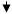 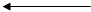 [∙___ ∙___ ∙___ ∙___∙                                                   ],     и     [                                                                                     ]   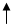 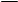 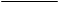 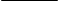                                                                                                       X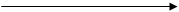 1. Опять отворилась дверь и вошёл хозяин со свечой.2. Кот покорно лёг на свой матрасик и закрыл глаза.Тест 23.    Найдите «4-е лишнее».1. Хотя.                   2. Однако.3. Оттого что.      4. Когда.Тест 24.    Определите необходимость постановки запятой в предложениях.1. Большие тёмные глаза на бледном лице как звёзды.2. Как только солнце за лесом спрячется выходит на дорогу девушка.А. Запятая ставится в сложноподчинённом предложении (как — союз).
Б. Запятая не ставится в простом предложении (как — часть сказуемого).Тест 25.    Укажите правильную схему постановки знаков препинания при прямой речи.1. «П? — а».           2. «П? — А»                   3. «П?» — а.ОСНОВНЫЕ ПОНЯТИЯ СИНТАКСИСАТест 1. Какое предложение является побудительным по цели высказывания? (побуждение к действию, приказ, просьба)1. Савраска плетётся ни шагом, ни бегом, не встретишь души на пути.2. «То-то, — сказал я, — не спорьте со мной! Слушайтесь, зайчики, деда Мазая!»Тест 2. Какое предложение соответствует характеристике: побудительное по цели высказывания, восклицательное по эмоциональной окраске?1. Дети, не бойтесь! Смелее, смелее!2. Только ручей да осиновый лист что-то до боли родное бормочут!Тест 3.      Определите в предложениях цель высказывания.1. Пора нам, Тётка, делом заняться. Довольно тебе бить баклуши.  2. Алёша, Алёша, помоги мне поймать курицу!А. Сообщение.   Б. Вопрос.    В. Побуждение.Тест 4. Определите, словосочетаниями или предложениями являются примеры. (Согласование – зависимое слово: прилагательное, причастие, порядковое числительное, местоимение. Управление: - зависимое слово – существительное, местоимение. Примыкание: зависимое слово – наречие, деепричастие, неопределенная форма глагола)1. В повести говорится; кажется мне; давно уехал.   2. Начинается жизнь; карман набит; озеро далеко.А. Словосочетание.    Б. Предложение.Тест 5.      Какой знак стоит в конце предложения?1. От кого у тебя перстенёк золотой     2. Не падай духом Не умирай раньше времени   3. Ах, это ты, ЧернушкаА. Точка.    Б. Вопросительный знак.           В. Восклицательный знак.Тест 6.      Охарактеризуйте предложения по наличию второстепенных членов.1. Здравствуй, хозяин! Жив ли ты?    2. Я плавать не мастак.  3. Садись ко мне на спину.
4. Журка в воду — и поплыл через море.А. Распространённое.   Б. Нераспространённое.Тест 7.      Что является признаком вопросительного предложения?1. А ты берёшься помочь царевичу?  2. Съешь ли ты меня?    3. Чем же. ты. провинился?А. Интонация.  Б. Вопросительное слово — местоимение. В. Вопросительное слово — частица.Тест 8.      Определите подлежащее в предложениях.1. Враги нам лучшие друзья...  (А. Враги.  Б. Друзья)   2. Что ветры мне и сине море?  ( А. Ветры и море.   Б. Что.)3. О чём ты воешь, ветер ночной?  ( А. Ветер.  Б. Ты.)Тест 9.      Какое предложение не имеет подлежащего?1. И этот звон люблю я! .   2. Люблю тебя, булатный мой кинжал, товарищ светлый и холодный!Тест 10.    Определите сказуемое в предложениях. (прямой и обратный порядок слов, логическое ударение)1. Кто ж этот путник?  (А. Кто. Б. Путник.)2. Их круг тесней уж становился ( А. Становился. Б. Становился тесней.)Тест 11.    Определите, ставится ли тире в простых предложениях. (ставится: 1.подлежащее и сказуемое выражены существительным или числительным в именительном падеже ((Москва – столица СССР))2. оба главных члена – в неопределенной форме глагола((жить - Родине служить)). 3. если один главный член – в неопределенной форме глагола, а другой – имя существительное ((Наша задача – укреплять Родину)). 4. Когда перед сказуемым стоит указат. частица ЭТО или ВОТ – тире ставится перед частицей(()учиться – вот наша задача))).   (не ставится: 1. если сказуемое присоединяется союзом КАК или другим сравнительным союзом((наш двор как сад)) 2. подлежащее выражено личным местоимением ((он чума здешних мест)) НО: если есть логическое ударение на местоимении, тире может стоять((Мы – молодая гвардия)) 3. если перед сказуемым отрицательная частица НЕ ((бедность не  порок)))1. Мой министр (?) не курица, а заслуженный чиновник.   2. «Да ты (?) ленивец», — отвечал король.3. Эти камни (?) бриллианты, яхонты, изумруды и аметисты.А. Тире ставится.   Б. Тире не ставится.Тест 12.    Завершите высказывание. Тире ставится между подлежащим и сказуемым, если:1. Подлежащее и сказуемое выражены именем существительным и глаголом.2. Подлежащее и сказуемое выражены самостоятельными частями речи в начальной форме (кроме
местоимений): существительными, глаголами, числительными.3. Перед указательными словами это, вот, это значит.Тест 13. Продолжите предложение так, чтобы в нём нужно было поставить тире междуподлежащим и сказуемым.  Всем известно, что сорока —1. Самая болтливая птица на свете.  2. В мороз летает у самой земли.  3. Как надоедливая трещотка.Тест 14.    Какое предложение соответствует схеме:  числительное + существительное      глагол 1. Однажды в столицу приехали двое обманщиков.  2. Двум обманщикам отвели большую комнату.3. Оба министра ни в чём не сознались.Тест 15. Определите необходимость запятой между однородными членами перед союзом И. (ставится: 1. если однородные члены не соединены союзами2. если они соединены союзами А, НО) (НЕ ставится: союз И соединяет два предложения)1. Мне слышался вечерний звон, гул домой бегущих табунов и дальний лай знакомых псов.2. И помнил я кольчуги звон и блеск ружья и гордый, непреклонный взор и молодых моих сестёр.А. Запятая ставится.   Б. Запятая не ставится.Тест 16. Выберите предложение с правильно расставленными знаками препинания приоднородных членах с обобщающим словом. (После обобщающего слова ставится двоеточие, перед – тире.)1. От дома, от деревьев, и от голубятни, и от галереи — от всего побежали далеко длинные тени.2. В Обломовке верили всему — и оборотням, и мертвецам.Тест 17.    Определите предложение с обращением. (Слово или словосочетание, которое называет того, к кому обращаются с речью. Обращения выделяются запятыми.)1. — Оловянные солдатики! Оловянные солдатики! —закричал мальчик и от радости захлопал в ладоши. (Ему подарили солдатиков в день рождения.)2. — Эй ты, оловянный солдатик! — крикнул тролль.— Не заглядывайся на плясунью.Тест 18.    Определите предложение с неправильной пунктуацией при обращении.1. Кто волны, вас остановил?2. Жученька, Жучок, беленькие ножки, шёлковый хвостик, пусти погреться!Тест 19.    Найдите «4-е лишнее».1. Итак.      2. Хоть бы.         3. Видимо.   4. Кажется.Тест 20.    Вставьте в предложение подходящее по смыслу вводное слово.....,  это был умный гусь; после каждой длинной тирады он всякий раз удивлённо пятился назад и делал вид, что восхищается своей речью.1. По-видимому.  2. Во-вторых.  3. По-моему.Тест 21.    Определите тип предложения и знаки препинания в нём.На небе ярко сверкнула, как живой глаз, звёздочка и в окнах домов замелькали огоньки.1. Простое, запятая перед и не ставится.2. Сложносочинённое, запятая перед и ставится.Тест 22.    Определите предложение, соответствующее схеме.                                     X                                        1                                                                                                   2[∙___ ∙___ ∙___ ∙___ ∙                                                   ],     и     [                                                                                     ]                                                                                                         X1. Опять отворилась дверь и вошёл хозяин со свечой.2. Кот покорно лёг на свой матрасик и закрыл глаза.Тест 23.    Найдите «4-е лишнее».1. Хотя.                   2. Однако.      3. Оттого что.      4. Когда.Тест 24.    Определите необходимость постановки запятой в предложениях.1. Большие тёмные глаза на бледном лице как звёзды.2. Как только солнце за лесом спрячется выходит на дорогу девушка.А. Запятая ставится в сложноподчинённом предложении (как — союз).
Б. Запятая не ставится в простом предложении (как — часть сказуемого).Тест 25.    Укажите правильную схему постановки знаков препинания при прямой речи.1. «П? — а».           2. «П? — А»                   3. «П?» — а.ОТВЕТЫФОНЕТИКА. ГРАФИКАТест 1.      В каких, словах предложения количество букв и звуков не одинаковое?Каштанка съела много, но не наелась, а только опьянела от еды.1. Съела, наелась, много.       2. Только, еды.Тест 2.      Укажите слово из 6 звуков.1. Тополь.      2. Берёза.       3. Ясень.Тест 3.      Укажите слово из 6 звуков.1. Площадь.     2. Расчёт.      3. Братца.Тест 4.      В каком слове безударный звук [а]?1. Часы.     2. Дозор.Тест 5.      Одинаково ли количество звуков в парах?Суд — суть, молоть — молот.1. Да.      2. Нет.Тест 6.      Какое слово затранскрибировано?
[п а л а с к а т'] (малыша).1. Поласкать.    2. Полоскать.Тест 7.      Одинакова ли транскрипция у глаголов в  словосочетаниях?Разрядить ружьё, разредить лук на грядке.1. Да: [р а з р' и д' и т'].   2. Нет: [р а з р* а д* и т'] и [ р а з р' и д' и т'].Тест 8.      Одинаково ли звучат слова-омографы в  предложении?А дорога к вам дорога .1. Да.    2. Нет.Тест 9.      Определите ряд слов с неправильным ударением.                /                  /          /          /                      /              /          /          /   1. Баловать, занята, щавель, статуя.  2. Каталог, начал, ждала, договор.Тест 10.    Какой звук — [и] или [ы] — слышится в  словах?Циркуль, цинга, жир.1. [и].    2. [ы].Тест 11.    Правильно или неправильно затранскрибировано слово пишет?  [пишит].1. Да, правильно.   2. Нет: [п,и ш ы т].       3. Нет: [п, и ш э т].Тест 12.    Выберите правильную транскрипцию слова печёт (солнце).1. [п, и ч, й о т].       2. [п, и ч, э т].         3. [п, и ч, о т].Тест 13.    Решите пропорции, учитывая характер звуков в парах.1. [ж]: [ш] = [ч']: [?]                   (А. [щ'].   Б. [ц].)2. [г]: [к] - [?]: [т] = [з]: [с]        (А. [д'].   Б. [д].)Тест 14.    Что происходит со звуком [с] в словах?1. Листик.                   2. Растянуть.А. Обязательное смягчение.Б. Смягчение возможно, но не обязательно.ОТВЕТЫ